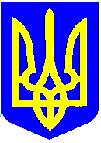 НОВОУШИЦЬКА СЕЛИЩНА РАДАРОЗПОРЯДЖЕННЯ
СЕЛИЩНОГО ГОЛОВИКеруючись пунктом 20 частини четвертої статті 42, статті 53, частиною 8 статті 59 Закону України «Про місцеве самоврядування в Україні»:1. Скликати позачергове засідання виконавчого комітету  Новоушицької селищної ради  VІІІ скликання 29 грудня 2022 року о 09.00 год. 2. До порядку денного засідання внести питання згідно з додатком.3. Загальному відділу Новоушицької селищної ради:3.1. Довести це розпорядження до відома членів виконавчого комітету  Новоушицької селищної  ради.3.2. Оприлюднити це розпорядження та проекти рішень з питань порядку денного на офіційному веб сайті Новоушицької селищної ради.Селищний голова                                                          Анатолій ОЛІЙНИКПЕРЕЛІКпитань засідання виконавчого комітету року Про укладення договору оренди майна комунальної власності Новоушицької селищної територіальної громади.Про визначення виконавця послуг з вивезення побутових відходів на території Новоушицької селищної ради.	Про внесення змін до рішення виконавчого комітету  Новоушицької  селищної ради  від 28 березня  2022р. № 462.Різне.Керуючий справами
(секретар) виконавчого комітету                                   Валерій ЗВАРИЧУК26.12.2022Нова Ушиця№166/2022-рПро скликання  позачергового засідання виконавчого комітету селищної радиДодаток до розпорядження Новоушицького селищного голови26.12.2022 року  № 166/2022-р